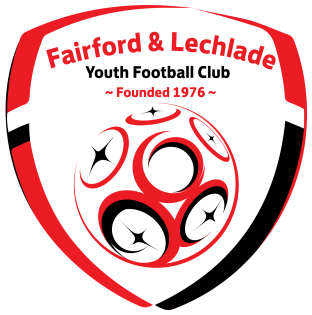 Fairford & Lechlade Town Youth Football ClubAGMMeeting, Monday 21st May 2018, Cricket Club 18:30hrsIntroduction – Chairmans report.Treasurers Report.Directors Responsibilities.Resignations and re-election of Officers.Trustees.GDPR - The new General Data Protection Regulations rules that will come into force on 25 May. The committee will need to understand what the requirements are to comply.AOBPositionMembers nameProposed BySecondedChairmanClub SecretaryClub ManagerTreasurerFacilities Co-ordinatorFundraising officerChild welfare officerClub development officerCharter Standard Co-ordinatorSK Wavria liaison